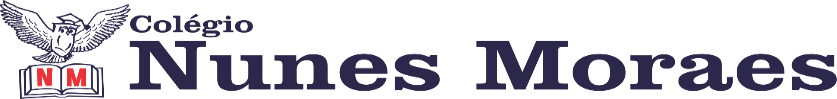 AGENDA DIÁRIA 2º ANO, 17 DE MAIO1ª AULA: PORTUGUÊS/PROVALeitura da semana: página 61 no livro de Língua Portuguesa. 2ª AULA: MATEMÁTICA/PREPARATÓRIAAprendizagens Essenciais: Identificar a movimentação de objetos no espaço com base no ponto de referência. Identificar a posição de um objeto em um desenho apresentado malha quadriculada. Identificar poliedros e corpos arredondados. Identificar as características de figuras geométricas espaciais em objetos do cotidiano. Ler e escrever números naturais. Comparar e ordenar números naturais. Empregar a contagem de pares e agrupamento de 10 unidades para quantificar os elementos de uma coleção. Contar em escalas ascendentes e descendentes a partir de um número com 2 algarismos. 3ª AULA: HISTÓRIAObjeto de Conhecimento: As características das crianças. Aprendizagens Essenciais: Identificar e organizar temporalmente, fatos da vida cotidiana, usando noções relacionadas ao tempo (antes e depois). Capítulo 9: As crianças têm história. Explicação: páginas 53 e 54. Para casa: páginas 53 e 54.4ª AULA: GEOGRAFIAObjeto de Conhecimento: As vias de circulação. Aprendizagens Essenciais: Comparar diferentes meios de transportes e de comunicação, indicando o seu papel na conexão entre lugares, e discutir os riscos para a vida e para o ambiente e seu uso responsável. Reconhecer semelhanças e diferenças nos hábitos, nas relações com a natureza e no modo de viver de pessoas em diferentes lugares.Capítulo 9: De um lugar para outro.Atividade e explicação: páginas 124 a 129.Para casa: página 130.Forte abraço!